INVESTIGATE: The ages and soccer practice of four students are listed.Determine whether or not the relations below are functions.a) students and the day for soccer practiceb) ages and the day for soccer practiceMethod 1: ORDERED PAIRS (Set Notation)Method 2: MAPPING DIAGRAMMethod 3: GRAPHING (Vertical Line Test)VLT: If any vertical line intersects the graph of a relation more than once, then the relation is not a function.“All functions are _____________, but not all relations are functions.”Method 4: EQUATIONPRACTICE1) Looking at these graphs, which ones are functions?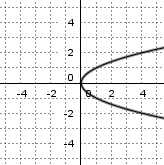 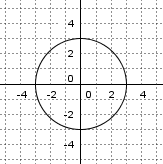 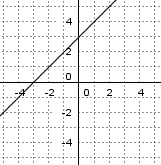 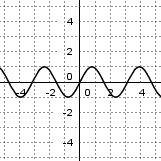 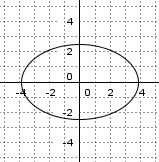 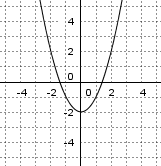 2) State if the following set of ordered pairs is a relation or function? Justify. b)	 								b)	  	3. Use the mapping diagram:write the set of ordered pairs of the relationstate if the relation is a functioni)														ii)				   				       Domain = {                  	Domain = {Range    = {	Range    = {4. Draw a mapping diagram of  with a domain of . Is this a function?5. Draw a mapping diagram of  with a range of . Is this a function?6. Make an example of a mapping diagram of a function, and one that is not a function.7.  Draw an example of a graph that is a function and one that is not a function.StudentAgeSoccer Practice DayJay15TuesdayJoe16TuesdayJen15ThursdayJill17Saturdaya) students and the day for soccer practiceWrite the relation as a set of ordered pairs.{(Jay, Tue),Read the definition of domain and range. List below.Domain = {                                                                  }Range = {                                                                     }Read the definition of relation and function.Conclusion: Is this relation a function? Justify.b) ages and the day for soccer practiceWrite the relation as a set of ordered pairs.{(15, Tue),Read the definition of domain and range. List below.Domain = {                                                                  }Range = {                                                                     }Read the definition of relation and function.Conclusion: Is this relation a function? Justify.a) students and the day for soccer practicegoogle “mapping diagram” and draw the mapping diagram of the relation below.Domain =Range = Conclusion: Is this relation a function? Justify.b) ages and the day for soccer practicegoogle “mapping diagram” and draw the mapping diagram of the relation below.Domain =Range = Conclusion: Is this relation a function? Justify.a) students and the day for soccer practicePlot the dependent and independent values below.Conclusion: Is this relation a function? Justify.b) ages and the day for soccer practicePlot the dependent and independent values below.Conclusion: Is this relation a function? Justify.If a relation is a function, substituting any value for  will result in only one value of . Do you think all of the following relations are functions?a) 													b)  				c) 